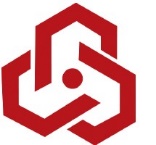  تشليكراي شركة تشليك اوغلو لصناعة وتجارة  الحديد والصلب  المساهمةالنص التوضيحي الرسمي  فيما يتعلق بحماية ومعالجة البيانات الشخصيةللمورد والموظف المورد/ المسؤول المفوضتم إعداد هذا النص التوضيحي من قبل مراقب البيانات شركة تشليك اوغلو لصناعة وتجارة  الحديد والصلب  المساهمة ("الشركة") ضمن نطاق المادة 10 من قانون حماية البيانات الشخصية رقم 6698 والبيان الخاص بالإجراءات والمبادئ الواجب اتباعها في الوفاء بالتزام الإفصاح. تهدف الشركة إلى معالجة البيانات الشخصية لمورديها وفقًا لقانون حماية البيانات الشخصية رقم 6698 ("قانون هيئة حماية البيانات الشخصية  ") والأحكام التشريعية الأخرى.من خلال النص التوضيحي ، تم اعتماد أن الأنشطة التي تقوم بها الشركة سوف تستمر وتتطور وفقًا للمبادئ الواردة في قانون هيئة حماية البيانات الشخصية  .البيانات الشخصية للموردين التي تم جمعها واستخدامها من قبل شركتنا هي على وجه الخصوص:بياناتك الشخصية المذكورة أعلاه؛ من خلال الحفاظ على دقة وأحدث نسخة من البيانات الشخصية التي تشاركها، وفقًا للقانون وقواعد الصدق في جميع الظروف،  تتم معالجتها لأغراض معينة واضحة وقانونية، بطريقة محدودة ومتناسبة، فيما يتعلق بالغرض الذي تتم معالجتها من أجله.الغرض الذي ستتم معالجة البيانات الشخصية من أجله:بياناتك الشخصية، من خلال شركتنا؛ تقتصر معالجتها على أغراض تنفيذ الأنشطة بما يتوافق مع التشريعات، وتنفيذ الشؤون المالية والمحاسبية، وتنفيذ عمليات بيع السلع/الخدمات، وتنفيذ عمليات إنتاج وتشغيل السلع/الخدمات، وتنفيذ عمليات شراء السلع/الخدمات وتحملها ، وعلى أغراض تنفيذ أنشطة الاتصال. لمن ولأي غرض يمكن نقل البيانات الشخصية المعالجةبياناتك الشخصية التي تم جمعها في هذه العملية؛يتم نقل البيانات الشخصية  بما تسمح به الموضوعات والقوانين  مثل قانون العمل، وقانون صحة العمال والسلامة المهنية، وقانون التأمين الاجتماعي والتأمين الصحي العام، وقانون تنظيم المنشورات المنشورة على الإنترنت ومكافحة الجرائم المرتكبة من خلال هذه المنشورات، والقانون التجاري التركي، وقانون الإجراءات الضريبية، وقانون حماية البيانات الشخصية رقم 6698 وغيرها إلى المؤسسات أو المنظمات التي تسمح بها أحكام التشريع؛ إلى الكيانات القانونية العامة مثل هيئة حماية البيانات الشخصية، ووزارة المالية، ووزارة الجمارك والتجارة، ووزارة العمل والضمان الاجتماعي، وهيئة تكنولوجيا المعلومات والاتصالات؛ إلى الشركات التابعة لنا و/أو الشركات التابعة المحلية/الأجنبية المباشرة/غير المباشرة؛ باعتبارنا شركة تشليك اوغلو لصناعة وتجارة  الحديد والصلب  المساهمة نحافظ على جميع أنواع البيانات الشخصية التي نتلقى الخدمات منها ونتعاون معها من أجل تنفيذ أنشطتنا،  ويمكن نقلها إلى المنظمات المحلية/الأجنبية الشريكة في البرنامج والأطراف الثالثة الأخرى المسؤولة معنا بشكل مشترك وفردي عن اتخاذ التدابير الأمنية في مكان العمل مثل منع الوصول غير المصرح به ومنع المعالجة غير القانونية.الطريقة والسبب القانوني لجمع البيانات الشخصية:تخضع بياناتك الشخصية لشروط المعالجة المحددة في المادتين 5 و6 من قانون هيئة حماية البيانات الشخصية  ؛ ويتم جمعها ماديًا وإلكترونيًا للأغراض المذكورة أعلاه، حيث أنه من الضروري على مراقب البيانات الوفاء بالتزاماته القانونية وهو ما هو منصوص عليه بوضوح في القوانين.سيتم الاحتفاظ ببياناتك الشخصية لفترة زمنية معقولة محددة في التشريعات ذات الصلة أو حتى يتوقف غرض المعالجة عن الوجود، وعلى أي حال  في حالة التقادم القانوني.حقوق المورد: وفقًا للمادة 11 من قانون هيئة حماية البيانات الشخصية  ، يمكنك تقديم طلبات بخصوص المشكلات التالية المتعلقة ببياناتك الشخصية عن طريق الاتصال بشركتنا:معرفة ما إذا كانت البيانات الشخصية تتم معالجتها أم لا،طلب المعلومات إذا تمت معالجة البيانات الشخصية،التعرف على الغرض من معالجة البيانات الشخصية وما إذا كانت تُستخدم للغرض المقصود منها أم لا.معرفة الأطراف الثالثة التي يتم نقل البيانات الشخصية إليها محليًا أو خارجيًا،طلب تصحيح البيانات الشخصية في حالة المعالجة غير الكاملة أو غير الصحيحة وطلب إخطار الأطراف الثالثة التي تم نقل البيانات الشخصية إليها بالإجراءات المتخذة في هذا السياق،طلب حذف أو إتلاف البيانات الشخصية في حالة زوال الأسباب التي تتطلب المعالجة، حتى لو تمت معالجتها وفقًا لأحكام القانون رقم 6698 والقوانين الأخرى ذات الصلة، وطلب اتخاذ الإجراءات المتخذة في هذا السياق و إخطار الأطراف الثالثة التي تم نقل البيانات الشخصية إليها،الاعتراض على ظهور نتيجة غير مواتية لصاحب البيانات، خاصة نتيجة التحليل التلقائي للبيانات الشخصية المعالجة،طلب تعويض عن الضرر في حالة حدوث ضرر بسبب المعالجة غير القانونية للبيانات الشخصية.طريقة تقديم الطلب:يمكنكم تقديم طلباتكم ضمن نطاق المادة (11) من القانون "التي تنظم حقوق صاحب الشأن"، وفقاً لـ "البلاغ الخاص بإجراءات وأصول التقديم إلى مراقب البيانات"، وذلك من خلال تعبئة البيانات والتوقيع على نموذج الطلب المتاح على موقع الشركة، عن طريق إثبات هويتك شخصيا أو من خلال كاتب العدل.يمكنك تسليمها/إخطارها  خطيا الى عنوان موقع  الشركة التالي:KALE KÖYÜ ORGANİZE SANAYİ BÖLGESİ MEVKİİ SAFRAN SK. ÇELİKOĞLU DC BLOK NO:5A MERKEZ/KARABÜKأو يمكنك إرسالها إلى شركتنا عبر البريد الإلكتروني الذي يؤكد عضويتك أو عبر عنوان بريدك الإلكتروني المسجل لدى (KEP).   واعتمادًا على طبيعة طلبك، سيتم الانتهاء من الاجابة على طلباتك مجانًا في أقرب وقت ممكن وفي غضون 30 (ثلاثين) يومًا على أبعد تقدير. ومع ذلك، إذا كانت المعاملة تتطلب تكلفة إضافية، فقد يتم فرض رسوم عليك وفقًا للتعريفة التي يحددها مجلس حماية البيانات الشخصية. إذا تجاوزت الإجابات على الطلبات 10 (عشر) صفحات، فسيتم فرض رسوم معالجة قدرها 1.00 (واحدة) ليرة تركية لكل صفحة. وإذا طُلب تقديم الإجابة على وسيلة تسجيل مثل قرص مضغوط أو ذاكرة فلاش، فسيتم فرض رسوم وفقًا لتكلفة وسيلة التسجيل المطلوبة.بيانات الهوية الاسم -  اللقب ، الرقم الوطني في الجمهورية التركية ، اسم ولقب السائق بيانات الاتصال رقم الهاتف ، العنوان ، عنوان البريد الالكترونيبيانات شؤون الموظفين رقم لوحة السيارة